MARYLAND ADVANCE DIRECTIVE: PLANNING FOR FUTURE HEALTH CARE DECISIONS 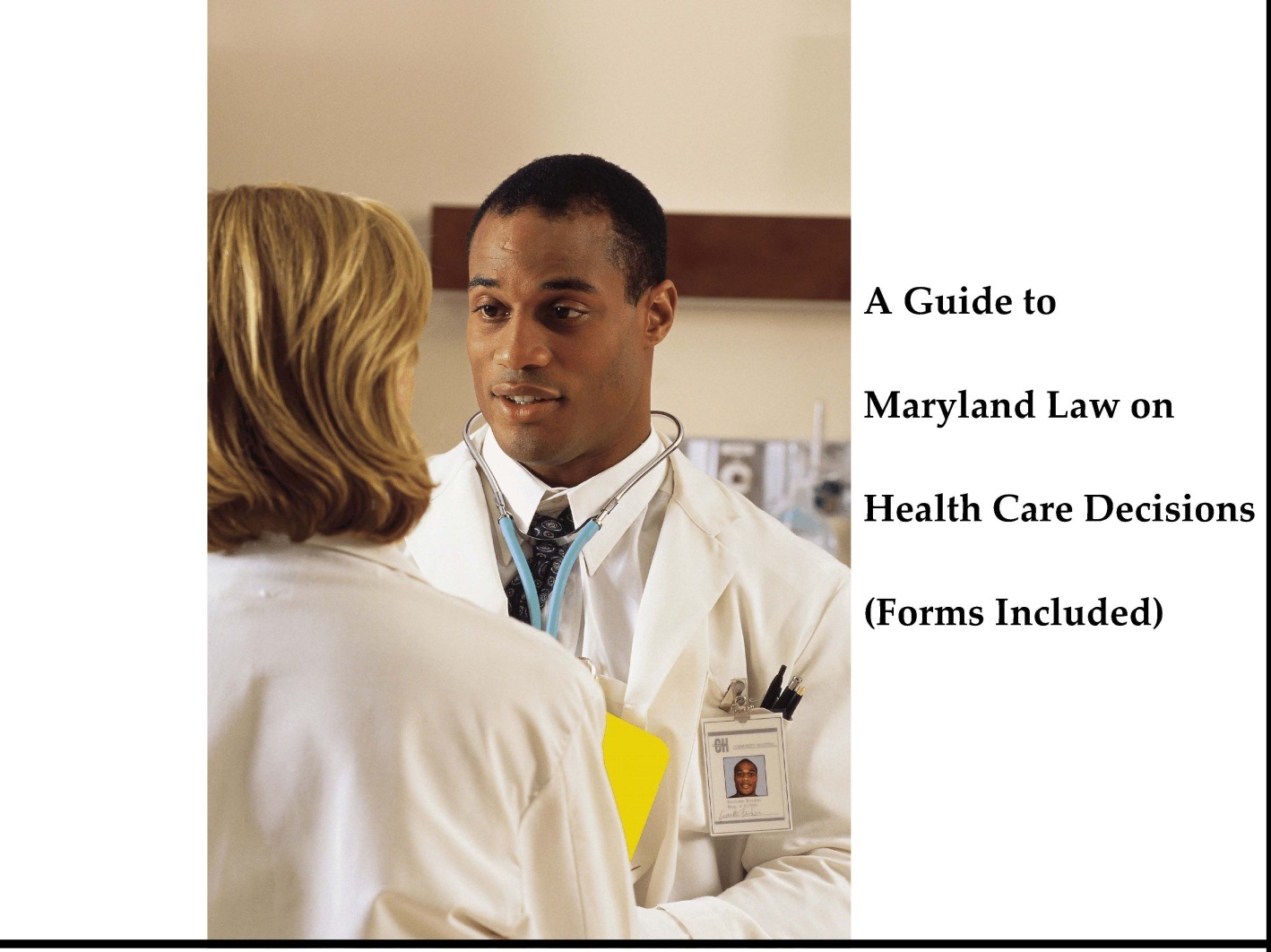 Dear Fellow Marylander:	I am pleased to send you an advance directive form that you can use to plan for future health care decisions.  The form is optional; you can use it if you want or use others, which are just as valid legally.  If you have any legal questions about your personal situation, you should consult your own lawyer.  If you decide to make an advance directive, be sure to talk about it with those close to you.  The conversation is just as important as the document.  Give copies to family members or friends and your doctor.  Also make sure that, if you go into a hospital, you bring a copy.  Please do not return completed forms to this office.	Life-threatening illness is a difficult subject to deal with.  If you plan now, however, your choices can be respected and you can relieve at least some of the burden from your loved ones in the future.  You may also use another enclosed form to make an organ donation or plan for arrangements after death.Here is some related, important information:•	If you want information about Do Not Resuscitate (DNR) Orders, please visit http://marylandmolst.org or contact the Maryland Institute for Emergency Medical Services Systems directly at (410) 706-4367.  A Medical Orders for Life-Sustaining Treatment (MOLST) form contains medical orders regarding cardiopulmonary resuscitation (CPR) and other medical orders regarding life-sustaining treatments.  A physician, nurse practitioner, or physician assistant may use a MOLST form to instruct emergency medical personnel (911 responders) to provide comfort care instead of resuscitation.  The MOLST form can be found online at http://marylandmolst.org.  From that page, click on “MOLST Form.”•	The Maryland Department of Health makes available an advance directive focused on preferences about mental health treatment. This can be found online at https://health.maryland.gov/bha/Pages/newforms.aspx. From that page, under “Forms,” click on “Advance Directive for Mental Health Treatment.”	I hope that this information is helpful to you.  I regret that overwhelming demand limits us to supplying one set of forms to each requester.  But please feel free to make as many copies as you wish.  Additional information about advance directives can be found online at www.marylandattorneygeneral.gov/Pages/HealthPolicy/advancedirectives.aspx.								Anthony G. Brown								Attorney General	HEALTH CARE PLANNING	USING ADVANCE DIRECTIVESOptional Form Included	Your Right To Decide	Adults can decide for themselves whether they want medical treatment.  This right to decide - to say yes or no to proposed treatment - applies to treatments that extend life, like a breathing machine or a feeding tube.  Tragically, accident or illness can take away a person's ability to make health care decisions.  But decisions still have to be made.  If you cannot do so, someone else will.  These decisions should reflect your own values and priorities. 	A Maryland law called the Health Care Decisions Act says that you can do health care planning through “advance directives.”  An advance directive can be used to name a health care agent.  This is someone you trust to make health care decisions for you. An advance directive can also be used to say what your preferences are about treatments that might be used to sustain your life. 	The State offers a form to do this planning, included with this pamphlet. The form as a whole is called “Maryland Advance Directive: Planning for Future Health Care Decisions.”  It has three parts to it: Part I, Selection of Health Care Agent; Part II, Treatment Preferences (“Living Will”); and Part III, Signature and Witnesses. This pamphlet will explain each part.                                    The advance directive is meant to reflect your preferences. You may complete all of it, or only part, and you may change the wording. You are not required by law to use these forms.  Different forms, written the way you want, may also be used.  For example, one widely praised form, called Five Wishes, is available (for a small fee) from the nonprofit organization Aging With Dignity. You can get information about that document online at www.fivewishes.org/for-myself/ or write to: Aging with Dignity, P.O. Box 1661, Tallahassee, FL 32302.      This optional form can be filled out without going to a lawyer.  But if there is anything you do not understand about the law or your rights, you might want to talk with a lawyer.  You can also ask your doctor to explain the medical issues, including the potential benefits or risks to you of various options.  You should tell your doctor that you made an advance directive and give your doctor a copy, along with others who could be involved in making these decisions for you in the future.	In Part III of the form, you need two witnesses to your signature.  Nearly any adult can be a witness. If you name a health care agent, though, that person may not be a witness.  Also, one of the witnesses must be a person who would not financially benefit by your death or handle your estate.  You do not need to have the form notarized. 	This pamphlet also contains a separate form called “After My Death.”  Like the advance directive, using it is optional.  This form has four parts to it: Part I, Organ Donation; Part II, Donation of Body; Part III, Disposition of Body and Funeral Arrangements; and Part IV, Signature and Witnesses.	Once you make an advance directive, it remains in effect unless you revoke it.  It does not expire, and neither your family nor anyone except you can change it.  You should review what you've done once in a while.  Things might change in your life, or your attitudes might change.  You are free to amend or revoke an advance directive at any time, as long as you still have decision-making capacity. Tell your doctor and anyone else who has a copy of your advance directive if you amend it or revoke it.	 If you already have a prior Maryland advance directive, living will, or a durable power of attorney for health care, that document is still valid.  Also, if you made an advance directive in another state, it is valid in Maryland to the extent it is consistent with Maryland law.  You might want to review these documents to see if you prefer to make a new advance directive instead.	Part I of the Advance Directive:	Selection of Health Care Agent	You can name anyone you want (except, in general, someone who works for a health care facility where you are receiving care) to be your health care agent.  To name a health care agent, use Part I of the advance directive form.  (Some people refer to this kind of advance directive as a “durable power of attorney for health care.”)  Your agent will speak for you and make decisions based on what you would want done or your best interests.  You decide how much power your agent will have to make health care decisions.  You can also decide when you want your agent to have this power ─ right away, or only after a doctor says that you are not able to decide for yourself.	You can pick a family member as a health care agent, but you don't have to.  Remember, your agent will have the power to make important treatment decisions, even if other people close to you might urge a different decision.  Choose the person best qualified to be your health care agent.  Also, consider picking one or two back-up agents, in case your first choice isn’t available when needed.  Be sure to inform your chosen person and make sure that he or she understands what’s most important to you.  When the time comes for decisions, your health care agent should follow your written directions. 	We have a helpful booklet that you can give to your health care agent.  It is called “Making Medical Decisions for Someone Else: A Maryland Handbook.”  You or your agent can get a copy online athttp://www.marylandattorneygeneral.gov/Health%20Policy%20Documents/ProxyHandbook.pdf.  You can request a copy by calling 410-576-7000.	The form included with this pamphlet does not give anyone power to handle your money.  Talk to your lawyer about planning for financial issues in case of incapacity. 	Part II of the Advance Directive:	Treatment Preferences 	(“Living Will”)	You have the right to use an advance directive to say what you want about future life-sustaining treatment issues.  You can do this in Part II of the form.  If you both name a health care agent and make decisions about treatment in an advance directive, it’s important that you say (in Part II, paragraph G) whether you want your agent to be strictly bound by whatever treatment decisions you make.	Part II is a living will.  It lets you decide about life-sustaining procedures in three situations: when death from a terminal condition is imminent despite the application of life-sustaining procedures; a condition of permanent unconsciousness called a persistent vegetative state; and end-stage condition, which is an advanced, progressive, and incurable condition resulting in complete physical dependency.  One example of end-stage condition could be advanced Alzheimer's disease. FREQUENTLY ASKED QUESTIONS ABOUTADVANCE DIRECTIVES IN MARYLAND1.	Must I use any particular form?  	No. An optional form is provided, but you may change it or use a different form altogether. Of course, no health care provider may deny you care simply because you decided not to fill out a form. 2.	Who can be picked as a health care agent?  	Anyone who is 18 or older except, in general, an owner, operator, or employee of a health care facility where a patient is receiving care.  3.	Who can witness an advance directive?  		Two witnesses are needed. Generally, any competent adult can be a witness, including your doctor or other health care provider (but be aware that some facilities have a policy against their employees serving as witnesses). If you name a health care agent, that person cannot be a witness for your advance directive. Also, one of the two witnesses must be someone who (i) will not receive money or property from your estate and (ii) is not the one you have named to handle your estate after your death.  4.	Do the forms have to be notarized?   	No, but if you travel frequently to another state, check with a knowledgeable lawyer to see if that state requires notarization.5.	Do any of these documents deal with financial matters?  	No. If you want to plan for how financial matters can be handled if you lose capacity, talk with your lawyer.  6.	When using these forms to make a decision, how do I show the choices that I have made?  	Write your initials next to the statement that says what you want. Don't use checkmarks or X's. If you want, you can also draw lines all the way through other statements that do not say what you want. 7.	Should I fill out both Parts I and II 	of the advance directive form?	It depends on what you want to do. If all you want to do is name a health care agent, just fill out Parts I and III, and talk to the person about how they should decide issues for you. If all you want to do is give treatment instructions, fill out Parts II and III. If you want to do both, fill out all three parts.  8.	Are these forms valid in another state?  	It depends on the law of the other state. Most state laws recognize advance directives made somewhere else.9.	How can I get advance directive forms for          another state?	Contact the National Hospice and Palliative Care Organization  (NHPCO) at 1-800-658-8898 or online at www.caringinfo.org/planning/advance-directives/. 10.	To whom should I give copies of my advance directive?  	Give copies to your doctor, your health care agent and backup agent(s), hospital or nursing home if you will be staying there, and family members or friends who should know of your wishes.  Consider carrying a card in your wallet saying you have an advance directive and who to contact.11.	Does the federal law on medical records privacy (HIPAA) require special language about my health care agent?	Special language is not required, but it is prudent. Language about HIPAA has been incorporated into the form.12.	Can my health care agent or my family decide treatment issues differently from what I wrote?	It depends on how much flexibility you want to give.  Some people want to give family membersor others flexibility in applying the living will. Other people want it followed very strictly.  Say what you want in Part II, Paragraph G. 13.	Is an advance directive the same as a “Patient’s Plan of Care”, “Instructions on Current Life-Sustaining Treatment Options” form, or Medical Orders for Life-Sustaining Treatment (MOLST) form?	No.  These are forms used in health care facilities to document discussions about current life-sustaining treatment issues.  These forms are not meant for use as anyone’s advance directive.  Instead, they are medical records, to be done only when a doctor or other health care professional presents and discusses the issues.  A MOLST form contains medical orders regarding life-sustaining treatments relating to a patient’s medical condition.14.	Can my doctor override my living will?	Usually, no. However, a doctor is not required to provide a “medically ineffective” treatment even if a living will asks for it.15.	If I have an advance directive, do I also need a MOLST form?  	It depends. If you don't want emergency medical services personnel to try to resuscitate you in the event of cardiac or respiratory arrest, you must have a MOLST form containing a DNR order signed by your doctor. nurse practitioner, or physician assistant. A signed EMS/DNR order approved by the Maryland Institute for Emergency Medical Services Systems would also be valid.   16.	Does the DNR Order have to be in a particular form?  	Yes. Emergency medical services personnel have very little time to evaluate the situation and act appropriately. So, it is not practical to ask them to interpret documents that may vary in form and content.  Instead, the standardized MOLST form has been developed. Have your doctor or health care facility visit the MOLST web site athttp://marylandmolst.org or contact the Maryland Institute for Emergency Medical Services System at (410) 706-4367 to obtain information on the MOLST form.17.	Can I fill out a form to become an organ   donor?	Yes, Use Part I of the “After My Death” form.18.	What about donating my body for medical education or research?	Part II of the “After My Death” form is a general statement of these wishes. The State Anatomy Board has a specific donation program, with a pre-registration form available.  For donation information and forms you can visit the Board website at https://health.maryland.gov/anatomy/Pages/index.aspx or contact the Board toll-free at 800-879-2728 for that form and additional information.19.	If I appoint a health care agent and the health care agent and any back-up agent dies or otherwise becomes unavailable, a surrogate decision maker may need to be consulted to make the same treatment decisions that my health care agent would have made.  Is the surrogate decision maker required to follow my instructions given in the advance directive?	Yes, the surrogate decision maker is required to make treatment decisions based on your known wishes.  An advance directive that contains clear and unambiguous instructions regarding treatment options is the best evidence of your known wishes and therefore must be honored by the surrogate decision maker.  	Part II, paragraph G enables you to choose one of two options with regard to the degree of flexibility you wish to grant the person who will ultimately make treatment decisions for you, whether that person is a health care agent or a surrogate decision maker.  Under the first option you would instruct the decision maker that your stated preferences are meant to guide the decision maker but may be departed from if the decision maker believes that doing so would be in your best interests.  The second option requires the decision maker to follow your stated preferences strictly, even if the decision maker thinks some alternative would be better.Revised July 2022By:	Date of Birth:(Print Name)	(Month/Day/Year)	Using this advance directive form to do health care planning is completely optional. Other forms are also valid in Maryland.  No matter what form you use, talk to your family and others close to you about your wishes. 	This form has two parts to state your wishes, and a third part for needed signatures. Part I of this form lets you answer this question: If you cannot (or do not want to) make your own health care decisions, who do you want to make them for you? The person you pick is called your health care agent.  Make sure you talk to your health care agent (and any back-up agents) about this important role.  Part II lets you write your preferences about efforts to extend your life in three situations: terminal condition, persistent vegetative state, and end-stage condition.  In addition to your health care planning decisions, you can choose to become an organ donor after your death by filling out the form for that too. ➔	You can fill out Parts I and II of this form, or only Part I, or only Part II. Use the form to reflect your wishes, then sign in front of two witnesses (Part III).  If your wishes change, make a new advance directive.	Make sure you give a copy of the completed form to your health care agent, your doctor, and others who might need it.  Keep a copy at home in a place where someone can get it if needed. Review what you have written periodically. A.	Selection of Primary AgentI select the following individual as my agent to make health care decisions for me:Name:Address: Telephone Numbers:  						(home and cell)B.	Selection of Back-up Agents (Optional; form valid if left blank)1.	If my primary agent cannot be contacted in time or for any reason is unavailable or unable or unwilling to act as my agent, then I select the following person to act in this capacity:Name:Address:Telephone Numbers: 														(home and cell)2.	If my primary agent and my first back-up agent cannot be contacted in time or for any reason are unavailable or unable or unwilling to act as my agent, then I select the following person to act in this capacity:Name: Address:Telephone Numbers: 														(home and cell)C.	Powers and Rights of Health Care AgentI want my agent to have full power to make health care decisions for me, including the power to:1.	Consent or not to medical procedures and treatments which my doctors offer, including things that are intended to keep me alive, like ventilators and feeding tubes;2.	Decide who my doctor and other health care providers should be; and       3.	Decide where I should be treated, including whether I should be in a hospital, nursing home, other medical care facility, or hospice program.4.	I also want my agent to:	a.	Ride with me in an ambulance if ever I need to be rushed to the hospital; and	b.	Be able to visit me if I am in a hospital or any other health care facility.                               This advance directive does not make my agent                       responsible for any of the costs of my care.This power is subject to the following conditions or limitations: (Optional; form valid if left blank)D.	How my Agent is to Decide Specific IssuesI trust my agent’s judgment. My agent should look first to see if there is anything in Part II of this advance directive that helps decide the issue. Then, my agent should think about the conversations we have had, my religious and other beliefs and values, my personality, and how I handled medical and other important issues in the past. If what I would decide is still unclear, then my agent is to make decisions for me that my agent believes are in my best interest. In doing so, my agent should consider the benefits, burdens, and risks of the choices presented by my doctors. E.	People My Agent Should Consult(Optional; form valid if left blank)In making important decisions on my behalf, I encourage my agent to consult with the following people. By filling this in, I do not intend to limit the number of people with whom my agent might want to consult or my agent’s power to make decisions.Name(s)						              Telephone Number(s):F.	In Case of Pregnancy(Optional, for women of child-bearing years only; form valid if left blank)If I am pregnant, my agent shall follow these specific instructions:G.	Access to my Health Information – Federal Privacy Law (HIPAA) Authorization 1.	If, prior to the time the person selected as my agent has power to act under this document, my doctor wants to discuss with that person my capacity to make my own health care decisions, I authorize my doctor to disclose protected health information which relates to that issue.2.	Once my agent has full power to act under this document, my agent may request, receive, and review any information, oral or written, regarding my physical or mental health, including, but not limited to, medical and hospital records and other protected health information, and consent to disclosure of this information.3.	For all purposes related to this document, my agent is my personal representative under the Health Insurance Portability and Accountability Act (HIPAA). My agent may sign, as my personal representative, any release forms or other HIPAA-related materials.H.	Effectiveness of this Part(Read both of these statements carefully. Then, initial one only.)My agent’s power is in effect:1.   Immediately after I sign this document, subject to my right to make any decision about my  health care if I want and am able to.											          ✎______________>>OR<<2.	Whenever I am not able to make informed decisions about my health care, either because the doctor in charge of my care (attending physician) decides that I have lost this ability temporarily, or my attending physician and a consulting doctor agree that I have lost this ability permanently. 	✎__________A. Statement of Goals and Values(Optional: Form valid if left blank)I want to say something about my goals and values, and especially what’s most important to me during the last part of my life:B.	Preference in Case of Terminal Condition(If you want to state what your preference is, initial one only. If you do not want to state a preference here, cross through the whole section.)If my doctors certify that my death from a terminal condition is imminent, even if life-sustaining procedures are used:1.	Keep me comfortable and allow natural death to occur. I do not want any medical interventions used to try to extend my life. I do not want to receive nutrition and fluids by tube or other medical means.	                                           ✎______________		>>OR<<2.	Keep me comfortable and allow natural death to occur. I do not want medical interventions used to try to extend my life. If I am unable to take enough nourishment by mouth, however, I want to receive nutrition and fluids by tube or other medical means.	✎______________	>>OR<<3.	Try to extend my life for as long as possible, using all available interventions that in reasonable medical judgment would prevent or delay my death. If I am unable to take enough nourishment by mouth, I want to receive nutrition and fluids by tube or other medical means.	✎______________C.	Preference in Case of Persistent Vegetative State(If you want to state what your preference is, initial one only. If you do not want to state a preference here, cross through the whole section.)If my doctors certify that I am in a persistent vegetative state, that is, if I am not conscious and am not aware of myself or my environment or able to interact with others, and there is no reasonable expectation that I will ever regain consciousness:Keep me comfortable and allow natural death to occur. I do not want any medical interventions used to try to extend my life. I do not want to receive nutrition and fluids by tube or other medical means.					                                      ✎______________		>>OR<<2.	Keep me comfortable and allow natural death to occur. I do not want medical interventions used to try to extend my life. If I am unable to take enough nourishment by mouth, however, I want to receive nutrition and fluids by tube or other medical means.                                                                                                                                    ✎______________	>>OR<<3.	Try to extend my life for as long as possible, using all available interventions that in reasonable medical judgment would prevent or delay my death. If I am unable to take enough nourishment by mouth, I want to receive nutrition and fluids by tube or other medical means.                                                                                                                                     ✎______________D.	Preference in Case of End-Stage Condition(If you want to state what your preference is, initial one only. If you do not want to state a preference here, cross through the whole section.)If my doctors certify that I am in an end-stage condition, that is, an incurable condition that will continue in its course until death and that has already resulted in loss of capacity and complete physical dependency:Keep me comfortable and allow natural death to occur. I do not want any medical interventions used to try to extend my life. I do not want to receive nutrition and fluids by tube or other medical means.		      		                                                       ✎_____________		>>OR<<2.	Keep me comfortable and allow natural death to occur. I do not want medical interventions used to try to extend my life. If I am unable to take enough nourishment by mouth, however, I want to receive nutrition and fluids by tube or other medical means.                                                                                                                                          ✎______________	>>OR<<3.   Try to extend my life for as long as possible, using all available interventions that in    reasonable medical judgment would prevent or delay my death. If I am unable to take enough nourishment by mouth, I want to receive nutrition and fluids by tube or other medical means.                                                                                                           									   ✎______________E.	Pain ReliefNo matter what my condition, give me the medicine or other treatment I need to relieve pain.F.	In Case of Pregnancy  (Optional, for women of child-bearing years only; form valid if left blank)If I am pregnant, my decision concerning life-sustaining procedures shall be modified as follows:G.	Effect of Stated Preferences(Read both of these statements carefully. Then, initial one only.)1.	I realize I cannot foresee everything that might happen after I can no longer decide for myself. My stated preferences are meant to guide whoever is making decisions on my behalf and my health care providers, but I authorize them to be flexible in applying these statements if they feel that doing so would be in my best interest.                                                                                                                            ✎______________	>>OR <<2.	I realize I cannot foresee everything that might happen after I can no longer decide for myself. Still, I want whoever is making decisions on my behalf and my health care providers to follow my stated preferences exactly as written, even if they think that some alternative is better.                                                                                                                           ✎______________By signing below as the Declarant, I indicate that I am emotionally and mentally competent to make this advance directive and that I understand its purpose and effect. I also understand that this document replaces any similar advance directive I may have completed before this date.               (Signature of Declarant)					                       (Date)The Declarant signed or acknowledged signing this document in my presence and, based upon personal observation, appears to be emotionally and mentally competent to make this advance directive. (Signature of Witness)			 	                                                 (Date)Telephone Number(s): (Signature of Witness)			 	                                                 (Date)Telephone Number(s): (Note: Anyone selected as a health care agent in Part I may not be a witness. Also, at least one of the witnesses must be someone who will not knowingly inherit anything from the Declarant or otherwise knowingly gain a financial benefit from the Declarant’s death. Maryland law does not require this document to be notarized.By: 								               Date of Birth:                                        (Print Name)                                                                                           (Month/Day/Year) (Initial the ones that you want.  Cross through any that you do not want.)	Upon my death I wish to donate:					✎	Any needed organs, tissues, or eyes.				✎										Only the following organs, tissues or eyes:I authorize the use of my organs, tissues, or eyes:For transplantation							✎For therapy								✎For research								✎For medical education      						✎For any purpose authorized by law 				✎I understand that no vital organ, tissue, or eye may be removed for transplantation until after I have been pronounced dead.  This document is not intended to change anything about my health care while I am still alive.  After death, I authorize any appropriate support measures to maintain the viability for transplantation of my organs, tissues, and eyes until organ, tissue, and eye recovery has been completed. I understand that my estate will not be charged for any costs related to this donation.	After any organ donation indicated in Part I, I wish my body to be donated for use in a medical study program. 										✎______________	I want the following person to make decisions about the disposition of my body and my funeral arrangements:  (Either initial the first or fill in the second.)The health care agent who I named in my advance directive.	✎______________	>>OR<<This person:Name:                                                                                                                                                 Address:                                                                                                                                                    Telephone Number(s):                                                                                                                                                                                                              (Home and Cell)If I have written my wishes below, they should be followed. If not, the person I have named should decide based on conversations we have had, my religious or other beliefs and values, my personality, and how I reacted to other peoples’ funeral arrangements. My wishes about the disposition of my body and my funeral arrangements are:By signing below, I indicate that I am emotionally and mentally competent to make this donation and that I understand the purpose and effect of this document.(Signature of Donor)						(Date)The Donor signed or acknowledged signing the foregoing document in my presence and, based upon personal observation, appears to be emotionally and mentally competent to make this donation.(Signature of Witness)			 	                                         	                (Date)Telephone Number(s): (Signature of Witness)			 	                                          	(Date)Telephone Number(s): 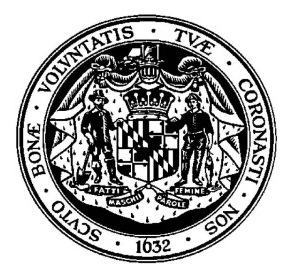 State of MarylandOffice of the Attorney GeneralAnthony G. BrownAttorney General      July 2022Part I:  Selection of Health Care AgentIf the only thing you want to do is select a health care agent, skip Part II. Go to Part III to sign and have the advance directive witnessed. If you also want to write your treatment preferences, go to Part II. Also consider becoming an organ donor, using the separate form for that.Part II: Treatment Preferences (“Living Will”)Part III: Signature and WitnessesAfter My Death(This document is optional.  Do only what reflects your wishes.)Part I: Organ DonationPart II: Donation of BodyPart III:  Disposition of Body and  Funeral Arrangements Part IV:  Signature and Witnesses